INSTITUTO DE CIENCIAS AGRÍCOLAS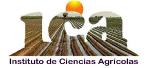 MAESTRÍA EN CIENCIAS EN SISTEMAS DE PRODUCCIÓN ANIMALRESUMEN CURRICULARFormación Académica: Ingeniero Zootecnista por la Universidad Autónoma de Baja California, México.Maestro en Ciencias en Producción Animal por la Universidad Autónoma de Chihuahua, México.Doctor en Ciencia Animal por Arizona State University, Estados Unidos de América.Cuerpo Académico:  Fisiología y Genética Animal-Nivel ConsolidadoProyectos:Efecto de época del año (invierno vs. verano) en la termorregulación de vaquillas Holstein de reemplazo en una zona árida. Participación: Asociado. Financiamiento: CA de Fisiología y Genética Animal, Instituto de Ciencias Agrícolas, Universidad Autónoma de Baja California. Periodo: Enero del 2018 a julio del 2019.Respuestas biológicas de ovinos de pelo a distintas dosis de suplementación de un agonista beta-adrenérgico (Grofactor). Participación: Asociado. Financiamiento: CA de Fisiología y Genética Animal, Instituto de Ciencias Agrícolas, Universidad Autónoma de Baja California. Periodo: Enero del 2018 a diciembre del 2018.Efectos del clorhidrato de zilpaterol e implantes esteroidales sobre crecimiento y características de canal de ovinos de pelo. Participación: Asociado. Financiamiento: CA de Fisiología y Genética Animal, Instituto de Ciencias Agrícolas, Universidad Autónoma de Baja California. Periodo: Enero del 2018 a julio del 2019.Comportamiento productivo, características de la canal y termorregulación de corderos de engorda como consecuencia del estrés calórico. Participación: Asociado. Financiamiento: CA de Fisiología y Genética Animal, Instituto de Ciencias Agrícolas, Universidad Autónoma de Baja California. Periodo: Enero del 2018 a diciembre del 2019.Estrés calórico preparto en vacas y vaquillas Holstein: Impacto en el desarrollo de la cría, calidad del calostro y producción de leche. Participación: Asociado. Financiamiento: CA de Fisiología y Genética Animal, Instituto de Ciencias Agrícolas, Universidad Autónoma de Baja California. Periodo: Agosto del 2018 a julio del 2020.Efecto de dos estrategias de implantación en el desempeño en corral, características de la canal y bienestar animal en ganado bovino de engorda en corral. Participación: Asociado. Financiamiento: CA de Fisiología y Genética Animal, Instituto de Ciencias Agrícolas, Universidad Autónoma de Baja California. Periodo: Agosto del 2019 a diciembre del 2020.Uso del antioxidante ácido ferúlico en la engorda de corderos estresados por calor: Efecto sobre crecimiento, fisiología, canal, y metabolismo. Participación: Asociado. Financiamiento: 21ava. Convocatoria Interna de Apoyo a Proyectos de Investigación, UABC. Periodo: Agosto del 2019 a julio del 2021.Variación en las respuestas fisiológicas y metabólicas de carneros por efecto del estrés calórico de verano. Participación: Asociado. Financiamiento: CA de Fisiología y Genética Animal, Instituto de Ciencias Agrícolas, Universidad Autónoma de Baja California. Periodo: Enero del 2020 a diciembre del 2020.Enfriamiento de vacas lecheras desde el periodo seco en verano: Efectos en la productividad, fisiología, conducta y metabolismo de las vacas, en el crecimiento de sus crías. Participación: Asociado. Financiamiento: 22ava. Convocatoria Interna de Apoyo a Proyectos de Investigación, UABC. Periodo: Enero del 2021 a diciembre del 2022.PUBLICACIONES:A. Correa-Calderón, R. Pérez-Velázquez, L. Avendaño-Reyes, U. Macías-Cruz, R. Díaz-Molina, F. Rivera-Acuña. 2016. Effects of time of progesterone supplementation on serum progesterone and the conception rate of cooled Holstein heifers during the summer. Animal Science Journal, 87:745-749 (ISSN: 1740-0929; DOI: https://doi.org/10.1111/asj.12488).Macías-Cruz, U., M.A. Gastelum, L. Avendaño-Reyes, A. Correa-Calderón, M. Mellado, A. Chay-Canul, C.F. Arechiga. 2018. Variación circadiana en la respuesta termorregulatoria de ovejas de pelo durante los meses calientes de verano en un clima desértico. Revista Mexicana de Ciencias Pecuarias 9(4):738-753 (ISSN: 2448-6698; http://dx.doi.org/ 10.22319/rmcp.v9i4.4527).Macías-Cruz, U., J.C. Stevens, A. Correa-Calderón, M. Mellado, C.A. Meza-Herrera, L. Avendaño-Reyes. 2018. Effects of pre-lambing maternal energy supplementation on post-weaning productive performance and thermoregulatory capacity of heat-stressed male lambs. Journal of Thermal Biology 75:7-12 (ISSN: 0306-4565; DOI: https://doi.org/10.1016/j.jtherbio.2018.05.003).R. Vicente-Pérez, L. Avendaño-Reyes, A. Correa-Calderón, M. Mellado, C.A. Meza-Herrera, O.D. Montañez-Valdez, U. Macías-Cruz. 2019. Relationships of body Surface thermography with core temperature, birth weight and climatic variables in neonatal lambs born during early spring in an arid region. Journal of Thermal Biology 82:142-149 (ISSN: 0306-4565; https://doi.org/10.1016/j.jtherbio.2019.04.001).  L. Avendaño-Reyes, U. Macías-Cruz, A. Correa-Calderón, M. Mellado, J.L. Corrales, G. Corrales, E. Ramírez-Bribiesca, J.E. Guerra-Liera. 2020. Biological responses of hair sheep to a permanent shade during a short heat stress exposure in an arid region. Small Ruminant Research 189:106146 (ISSN: 0921-4488; DOI: https://doi.org/10.1016/j.smallrumres.2020.106146).L. Avendaño-Reyes, P.H. Robinson, J.A. Hernández-Rivera, A. Correa-Calderón, A. López-López, M. Mellado, U. Macías-Cruz. 2020. Characterization of small-scale dairy and its relation to water use efficiency in the Mexicali Valley, Mexico Tropical Animal Health and Production 52:1141-148 (ISSN: 1573-7438; https://doi.org/10.1007/s11250-019-02109-4).A. Correa-Calderón, I. Angulo-Valenzuela, F. Bentancourth, F. Oroz-Rojo, K. Fierros-Castros, U. Macías-Cruz, R. Díaz-Molina, L. Avendaño-Reyes. 2020. Conception rate following artificial insemination with sexed semen in Holstein heifers under artificial cooling during summer compared with winter season. Tropical Animal Health and Production, 52: 203-209 (ISSN: 1573-7438; DOI: https://doi.org/10.1007/s11250-019-01998-9).C. Theusme, L. Avendaño-Reyes, U. Macías-Cruz, A. Correa-Calderón, R.O. García-Cueto, M. Mellado, L. Vargas-Villamil, A. Vicente-Pérez. 2021. Climate change vulnerability bioclimatic indexes in an arid región of Mexico. Science of the Total Environment, 751:141779 (ISSN: 0048-9697; DOI: https://doi.org/10.1016/j.scitotenv.2020.141779.J.A. Aguilar-Quiñonez, J.E. Guerra-Liera, L. Avendaño-Reyes, U. Macías-Cruz, A. Correa-Calderón, R. Barajas-Cruz, M.A. Gastelum-Delgado, M. Mellado, A. Vicente-Pérez. 2021. Parámetros hematológicos y bioquímicos de vaquillas engordadas en corral bajo estrés calórico: Efecto de área de sombra y genotipo. Revista de ITEA (aceptado; ISSN: 1699-6887; https://doi.org/10.12706/itea.2020.017).Avendaño-Reyes, U. Macías-Cruz, A. Correa-Calderón. 2021. Parasites, external: Tick infestations. Encyclopedia of Dairy Science, Elseiver. (aceptado; https://doi.org/10.1016/B978-0-12-818766-1.00068-4).Distinciones: Miembro del Sistema Nacional de Investigadores nivel II (2017-2020) y I (2021-2023).Perfil deseable PRODEP. Académico:Dr. Abelardo Correa Calderón Formación:Fisiología Ambiental  y Reproducción LGAC:Fisiología y Genética AnimalNivel SNIIPágina web (Research gate/SCOPUS) https://www.researchgate.net/profile/Abelardo-Correa-Calderon Correo electrónicoacorrea@uabc.edu.mx 